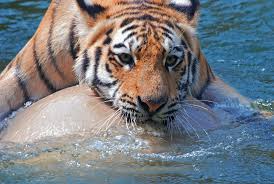 How to Stay Afloat: Tips from SWRC Mentors and Newer FacultySeptember 15, 2017Research is Job #1The most important thing is to focus on your research agenda Schedule research as your #1 priorityDo something every day towards your research (read an article, print one, edit a passage)Don’t worry about perfection in your articles, just submit them and keep goingFocus on your research priorities and don’t spread yourself too thinStay focused on your research goals, work hard when it is going well, wrap up your work time with a list of next tasksBe sure to focus on writing your research not just doing conference presentationsSubmit, submit, submitFind research collaborators and hold each other accountableManaging Your Time Set target dates for task completionClose your door to minimize interruptions and avoid distractions or work at home Work at one task until you become inefficient then switch to a new taskMinimize interruptionsDedicate one day per week for writing and researchMake yourself a work schedule and reschedule when you need to cancel a taskSet up a dedicated workspace and keep it always ready to go as opposed to packing up all the time to move from one space to anotherUse even small amounts of time efficiently, look at what tasks you can complete from your to do list in the time you have availableBiggest tip: Get an extra monitor so you have two screens to work withCreate a to do list and stick to itManaging Your ServiceWhen you are untenured use the need to focus on your research as a legitimate justification to say no to service Do not join demanding committees (BUREC, CAP) until you have tenureLimit service and additional work with studentsBe strategic about which committees you joinStand up for yourself Limit committee workBe aware of what you are drawn to (service, students, colleagues), then do enough to energize you but not so much that it takes away from researchFind what you love to do and do itHave one involvement at BU outside your facultyGetting TenureGeneral advice avoid conflict and gossip as a new faculty memberThe only thing that counts is the evidence of your work that shows in your C.V.Don’t allow yourself to feel threatened Do your homework and speak your own mind but be careful until you have tenureReview the CA and know the guidelines wellFind a mentor you trust and consult them, not necessarily your Department Chair or DeanManaging Your Health and WellnessStay healthy and get enough sleepSelf-careExercise regularlyDon’t give upFind alliesFind a critical friend you can vent withFind a mentor and support system and use themFind support for yourself to handle the emotions of the jobDevelop a plan for isolation if your job is isolating, how will you cope with it?Pay attention to the reality of your position within the universityHave funFocus on the positivesDon’t compare yourself to anyone else, just focus on your pathTake one day off university work per weekIf new to BU find one involvement in Brandon outside BU